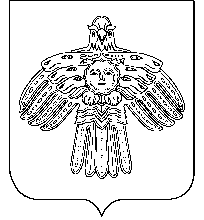                        «УЛЫС  ОДЕС»  КАР  ОВМÖДЧÖМИНСА  СÖВЕТ                                   СОВЕТ  ГОРОДСКОГО  ПОСЕЛЕНИЯ  «НИЖНИЙ  ОДЕС»              ____________________________________________________________________                          КЫВКÖРТÖД                             РЕШЕНИЕ16 февраля 2018                                                                                      №  XIV-66Об утверждении стоимости гарантированного перечня услуг по погребению В соответствии с Федеральным законом от 06.10.2003 года №  131-ФЗ «Об общих принципах организации местного самоуправления в Российской Федерации», Федеральным законом от 12.01.1996 года № 8-ФЗ «О погребении и похоронном деле»                      Совет городского поселения  «Нижний Одес»  решил:1. Утвердить стоимость услуг, предоставляемых согласно гарантированному перечню услуг по погребению умерших пенсионеров, не подлежащих обязательному социальному страхованию на случай временной нетрудоспособности и в связи с материнством на день смерти, согласно приложению № 1.2. Утвердить стоимость услуг, предоставляемых согласно гарантированному перечню услуг по погребению умерших граждан, подлежащих обязательному социальному страхованию на случай временной нетрудоспособности и в связи с материнством на день смерти, и умерших несовершеннолетних членов семей граждан, подлежащих обязательному социальному страхованию на случай временной нетрудоспособности и в связи с материнством на день смерти указанных членов семей, согласно приложению № 2.3. Утвердить стоимость услуг, предоставляемых согласно гарантированному перечню услуг по погребению в случаях, если умерший не подлежал обязательному социальному страхованию на случай временной нетрудоспособности и в связи с материнством на день смерти, и не являлся пенсионером, а также в случае рождения мертвого ребенка по истечении 154 дней беременности, согласно приложению № 3.4. Утвердить стоимость услуг, предоставляемых согласно гарантированному перечню услуг по погребению умерших не подлежавших обязательному социальному страхованию на случай временной нетрудоспособности и в связи с материнством на день смерти пенсионеров, досрочно оформивших пенсию по предложению органов службы занятости (в случае, если смерть пенсионера наступила в период получения досрочной пенсии до достижения им возраста, дающего право на получение соответствующей пенсии), согласно приложению № 4.5.   Утвердить Требования к качеству предоставляемых услуг на территории городского поселения «Нижний Одес» специализированной службой по гарантированному перечню услуг по погребению, согласно приложению №5.6.      Признать утратившим силу решение Совета городского поселения «Нижний Одес» от 25 января 2017 года № VII-34 «Об утверждении стоимости гарантированного перечня услуг по погребению».7.      Настоящее решение вступает в силу со дня его принятия, подлежит официальному опубликованию в информационном бюллетене «Нижнеодесский Вестник» и распространяется на правоотношения, возникшие с 01 февраля 2018 года. Глава городского поселения «Нижний Одес» -председатель Совета поселения                                                           Н.П.ЧистоваПриложение № 1                                                                                  к решению                                                                                  Совета городского                                                                                   поселения «Нижний Одес»                                                                                     № XIV-66 от февраля 2018 г.Стоимость услуг, предоставляемых согласно гарантированному перечню услуг по погребению умерших пенсионеров, не подлежащих обязательному социальному страхованию на случай временной нетрудоспособности и в связи с материнством на день смертиПриложение № 2                                                                                  к решению                                                                                  Совета городского                                                                                   поселения «Нижний Одес»   № XIV-66 от февраля 2018 г.                                                                              Стоимость услуг, предоставляемых согласно гарантированному перечню услуг по погребению умерших граждан, подлежащих обязательному социальному страхованию на случай временной нетрудоспособности и в связи с материнством на день смерти, и умерших несовершеннолетних членов семей граждан, подлежащих обязательному социальному страхованию на случай временной нетрудоспособности и в связи с материнством на день смерти указанных членов семей Приложение № 3                                                                                  к решению                                                                                  Совета городского                                                                                   поселения «Нижний Одес»   № XIV-66 от февраля 2018 г.Стоимость услуг, предоставляемых согласно гарантированному перечню услуг по погребению в случаях, если умерший не подлежал обязательному социальному страхованию на случай временной нетрудоспособности и в связи с материнством на день смерти, и не являлся пенсионером, а также в случае рождения мертвого ребенка по истечении 154 дней беременностиПриложение № 4                                                                                  к решению                                                                                  Совета городского                                                                                   поселения «Нижний Одес»   № XIV-66 от февраля 2018 г.Стоимость услуг, предоставляемых согласно гарантированному перечню услуг по погребению умерших не подлежавших обязательному социальному страхованию на случай временной нетрудоспособности и в связи с материнством на день смерти пенсионеров, досрочно оформивших пенсию по предложению органов службы занятости (в случае, если смерть пенсионера наступила в период получения досрочной пенсии до достижения им возраста, дающего право на получение соответствующей пенсии).Приложение № 5                                                                                  к решению                                                                                  Совета городского                                                                                   поселения «Нижний Одес»                                                               № XIV-66 от февраля 2018 г.     Требования к качеству предоставляемых услуг на территории городского поселения «Нижний Одес» специализированной службой по гарантированному перечню услуг по погребению1. Оформление документов, необходимых для погребения.Оформления документов, необходимых для погребения, осуществляет специализированная служба и включает в себя:- получение справки о смерти в морге;- оформление свидетельства о смерти в ЗАГСе  пгт. Нижний Одес2. Предоставление гроба.Предоставляется гроб с обивкой хлопчатобумажной тканью, изготовленный из дерева. 2.1. Тело умершего подлежит облачению в одежду.2.2. Доставка гроба по адресу (не выше 1-го этажа) осуществляется специализированной службой по выносу. Для доставки гроба предоставляется специально оборудованный транспорт - автокатафалк.3. Перевозка тела (останков) умершего на кладбище.Перевозка тела умершего включает перевозку гроба с телом умершего из дома (морга) до кладбища автокатафалком с соблюдением скорости, не превышающей 40 км/час.4. Погребение.Погребение включает:- рытье могилы установленного размера (2,0 м x 1,0 м x 2,0 м) на отведенном участке кладбища, осуществляется вручную;- зачистка могилы, осуществляется вручную;- забивка крышки гроба;- опускание гроба в могилу;- засыпка могилы вручную;- устройство надмогильного холма.5. Предоставление и установка регистрационной таблички.Предоставление регистрационной таблички размером 25 см x 30 см, которая изготовлена из железа (лист 2 мм г/к 1250 x 2500 ГОСТ 16523-97), с приваренным железным стержнем и нанесенными масляной краской регистрационными данными умершего. Табличка устанавливается на могиле после осуществления погребения.N 
п/пНаименование услуг, входящих в гарантированный переченьЦена   
(руб.)1.Оформление документов, необходимых для погребенияБесплатно2.Предоставление  и  доставка  гроба  и   других   предметов,
необходимых для погребения3380,883.Перевозка тела (останков) умершего на кладбище916,494.Погребение3114,335.Итого стоимость погребения7411,70N 
п/пНаименование услуг, входящих в гарантированный переченьЦена   
(руб.)1.Оформление документов, необходимых для погребенияБесплатно2.Предоставление  и  доставка  гроба  и   других   предметов,
необходимых для погребения3380,883.Перевозка тела (останков) умершего на кладбище916,494.Погребение3114,335.Итого стоимость погребения7411,70N 
п/пНаименование услуг, входящих в гарантированный переченьЦена   
(руб.)1.Оформление документов, необходимых для погребенияБесплатно2.Предоставление  и  доставка  гроба  и   других   предметов,
необходимых для погребения3380,883.Перевозка тела (останков) умершего на кладбище916,494.Погребение3114,335.Итого стоимость погребения7411,70N 
п/пНаименование услуг, входящих в гарантированный переченьЦена   
(руб.)1.Оформление документов, необходимых для погребенияБесплатно2.Предоставление  и  доставка  гроба  и   других   предметов,
необходимых для погребения3380,883.Перевозка тела (останков) умершего на кладбище916,494.Погребение3114,335.Итого стоимость погребения7411,70